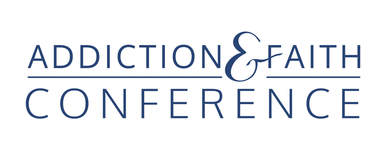 2022 Exhibitor OpportunitiesThursday, 1:30 - 3 P.M. setupThursday, 3 P.M.- 6 P.M. & Friday, 8 A.M.- 6 P.M.In-person Exhibitors - $500;     Early Bird special - $450One exhibit table with two chairs.One full conference registration (Thurs. – Sat.) and up to 9 CEUs.Your logo on our website, event app and conference program.A la carte for In-person ExhibitorsFull conference registration (Thurs. – Sat.) for second person - $200                includes all events, meals and up to 9 CEUs.Registration bag insert $200 (you provide material).Virtual Exhibits - $125      pay through Eventbrite   These will scroll at the conference between sessions and online before and after presentations. They will be recorded with all the speaking sessions so they will be seen on those recordings as well.Includes 200-word descriptionYour logoYour linkUp to 30 second audio/video clip (optional)2 Ways to pay for In-Person ExhibitorsThrough Eventbrite - with added fee of $43                                           Direct pay by check. Save the $43 Eventbrite feeFill out an exhibitor registration form                          Mail it with a check payable to Addiction & Faith Conference to                              Louise Olson, 10618 Rich Road, Bloomington MN 55431Send the following company information with your check or to glolro@comcast.net                           Company logo, contact person and title, e mail address, company name, address,                             phone number, websiteContact Pastor Ed Treat, conference director,to become a sponsor or exhibitor and to answer any questions. pastored@addictionandfaith.com 651 356-1073